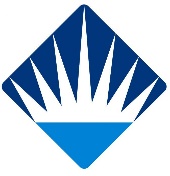 				                            T.C.BAHCESEHIR UNIVERSITYGRADUATE SCHOOL SINGLE COURSE EXAM PETITION FORM								                      Date ../../2022                                                                                                                                              Signature:Name SurnameStudent No / T.C.ID NoProgram NameMobile Phone No.E - Mail AddressCourse codeCourse TitleGrade